Zatwierdzenie Polskich Zakładów Lotniczych Sp. z o.o.LEGENDA:	1 = Brak wiedzy	2 = Podstawowe zrozumienie	3 = Może wykonać z pomocą	4 = Może wykonać bez pomocy	5 = Może uczyć innych kandydatów na personel posiadający oddelegowane działania jakościPodpis Kierownika kandydata ODJFormularz zgłoszeniowy kandydata na przedstawiciela 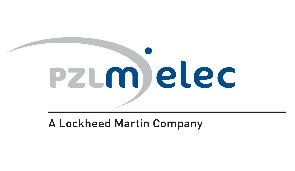              posiadającego oddelegowane działania jakościFormularz zgłoszeniowy kandydata na przedstawiciela              posiadającego oddelegowane działania jakościFormularz zgłoszeniowy kandydata na przedstawiciela              posiadającego oddelegowane działania jakościNazwa firmy:	Nazwa firmy:	Nazwa firmy:	Nazwisko kandydata:Nazwisko kandydata:Nazwisko kandydata:Zatrudniony na stanowisku:Zatrudniony na stanowisku:Zatrudniony na stanowisku:Liczba lat na obecnym stanowisku:Zapewnienie jakości (QA) = _____  Kontrola jakości (QC) = ______Liczba lat pracy w jakości:Wybrać opcję, która dotyczy personelu posiadającego oddelegowane działania jakości:Główny personel:	_____	Zmiennik  _______Dodatkowy personel:	_____ 	Wymiana  _______Jeśli zmiennik to proszę podać, za kogo:


Numer stempla tej osoby: _________________Dołączono wyniki badania wzroku (wybrać jedną opcję):Tak  _____     Nie ______(*)        Nie dotyczy _______ (*) 		(*) Dostarczyć krótkie wyjaśnienie i dołączyć do tego formularza  Dołączono wyniki badania wzroku (wybrać jedną opcję):Tak  _____     Nie ______(*)        Nie dotyczy _______ (*) 		(*) Dostarczyć krótkie wyjaśnienie i dołączyć do tego formularza  Dołączono wyniki badania wzroku (wybrać jedną opcję):Tak  _____     Nie ______(*)        Nie dotyczy _______ (*) 		(*) Dostarczyć krótkie wyjaśnienie i dołączyć do tego formularza  Krótki opis bieżących obowiązków i odpowiedzialności kandydata:(do wyboru, dołączyć życiorys kandydata i/lub arkusz dodatkowy). ________________________________________________________________________________________________________________________________________________________________________________________________________________________________________________________________________________________________________________________________________________________________________________________________________________________________________________________________________________Uwaga: Kandydat musi wypełnić arkusz samooceny na drugiej stronie formularza.Podpis kandydata:		_____________________________________________Data:Nazwisko kierownika działu jakości dostawcy:Druk:	_____________________________________________________________Podpis:	_____________________________________________________________Data:Zatwierdzenie Dyrektora Zarządzania Jakością Polskich Zakładów Lotniczych Sp. z o. o.
(Imię, nazwisko i podpis):Data:Samoocena kandydata na personel posiadający                             oddelegowane działania jakościUMIEJĘTNOŚCI I WIEDZAOCENAOCENAOCENAOCENAOCENAUMIEJĘTNOŚCI I WIEDZA12345Znajomość procedur / instrukcji dostawcy oraz ich stosowania Obeznanie z procesami produkcyjnymiDobra znajomość metod i technik kontroliObeznanie z systemem archiwowania u dostawcy (tj. odzyskiwaniem historii części)Dobra znajomość zasad tolerancji geometrycznych Zdolność do identyfikowania ukrytych właściwościObeznanie z elementami współpracującymi wyrobuObeznanie z kontrolą wymiarową / oprzyrządowaniem kontrolnym stosowanym do kontroli wyrobu Dobra znajomość wymagań odnośnie znakowania identyfikacyjnego Dobra znajomość SSQR-01/ASQR-01 (Wymagania dotyczące jakości dla dostawcy lotniczego) Dobra znajomość wymagań odnośnie zabezpieczania i pakowania